Gruppenkarten...für das Planspiel.Bitte die folgenden Seiten farbig auf festem Papierausdrucken und zurechtschneiden.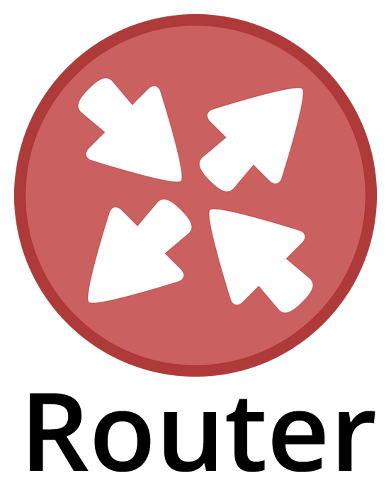 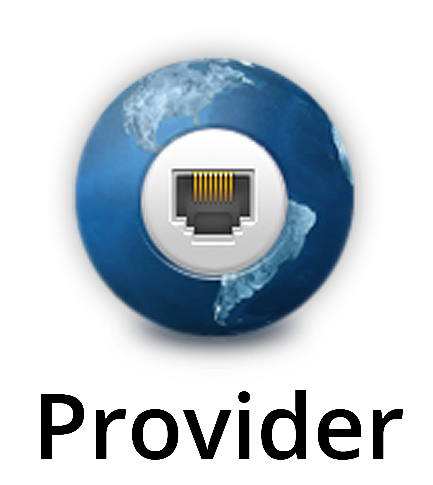 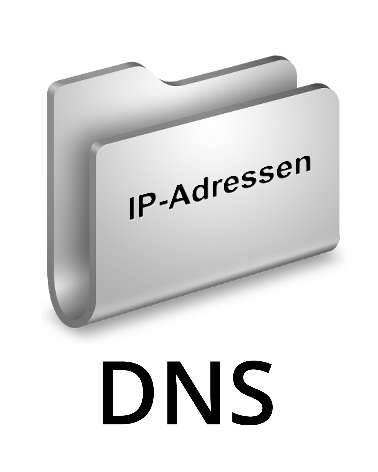 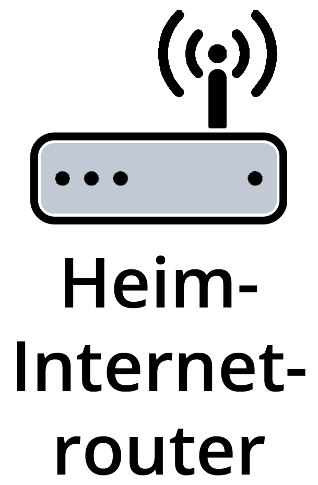 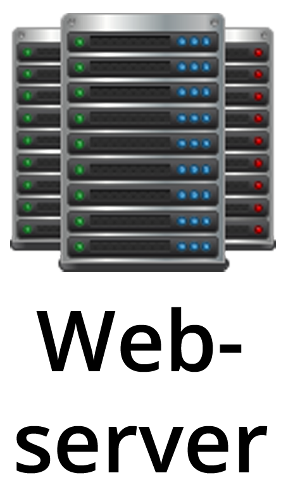 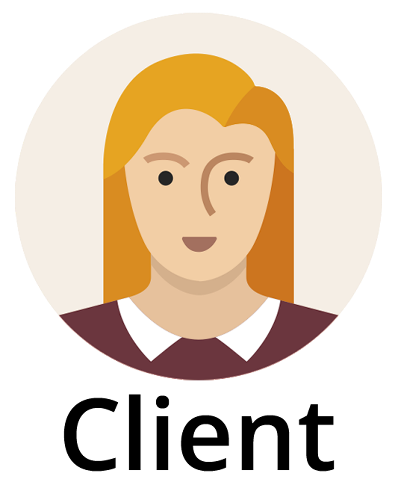 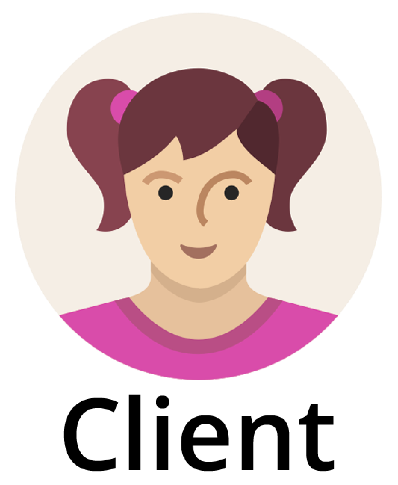 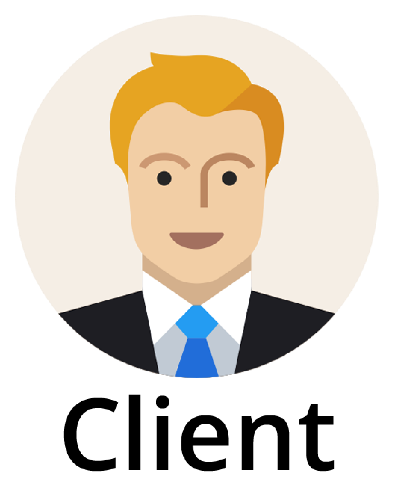 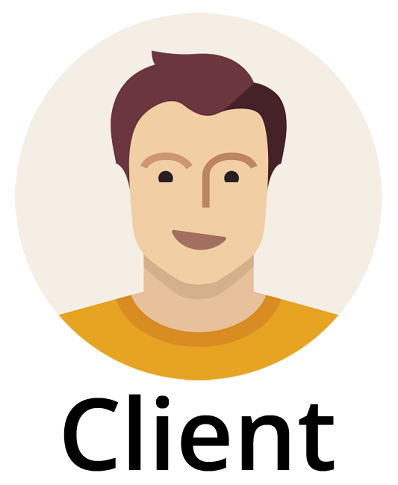 